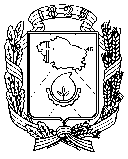 УПРАВЛЕНИЕ ОБРАЗОВАНИЯ АДМИНИСТРАЦИИ ГОРОДА НЕВИННОМЫССКАМУНИЦИПАЛЬНОЕ БЮДЖЕТНОЕ ОБЩЕОБРАЗОВАТЕЛЬНОЕ УЧРЕЖДЕНИЕ ГИМНАЗИЯ № 9ПРИКАЗ31.08.2020г. 									№  164-о/дг.НевинномысскОб утверждении годового календарного графика работына 2020-2021 учебный год.В соответствии со п. 2 ст. 30 ФЗ «Об образовании» в РФ № 273 - ФЗ от 29.12.2012 г. №273-ФЗ, протокола педагогического совета №1 от 27.08.2015г., п р и к а з ы в а ю:Утвердить годовой календарный график на 2020-2021 учебный год (Приложение №1)Опубликовать данный приказ на сайте гимназии в 3-х дневный срок с момента подписания приказа (отв. Казаров В.И.) Заместителям директора по УВР Сошниковой О.В., Рыбальченко И.Г., Берестовой Т.А. довести информацию  до сведения участников образовательного процесса.Контроль за исполнением приказа оставляю за собой.Директор МБОУ гимназия № 9					О.А.СверкуноваОзнакомлены:заместители директора по УВР       О.В.Сошникова Т.А.Берестова И.Г.Рыбальченко Е.П. МаркинДиректор МБОУ гимназии № 9 г.Невинномысска______________ О.А.Сверкунова«31»августа 2020г.Годовой календарный график
МБОУ гимназии № 9 г.Невинномысска  Ставропольского краяна 2020/21 учебный годВариант 21 четверть:01.09.2020-31.10.2020 г.Осенние каникулы: 01.11.2020-08.11.2021 каникулы для первоклассников: 31.10.2020-08.11.20202 четверть:09.11.2020-30.12.2020 г.Зимние каникулы:10.01.2021каникулы для первоклассников:10.01.20213 четверть:-02.02.2021 г.-22.03.2021 г.Февральские каникулы:07.02.2021 каникулы для первоклассников:07.02.20213 четверть:-02.02.2021 г.-22.03.2021 г.Весенние каникулы:23.03.2021 -28.03.2021 каникулы для первоклассников: 20.03.2021-28.03.20214 четверть:29.03.2021 -28.05.2021 г.